О  назначении и проведении публичных слушанийна территории  Приволжского сельского поселенияпо вопросу изменения границ муниципального образования Приволжского сельского поселения       В соответствии со ст.45, 46 Градостроительного кодекса Российской Федерации, Федеральным законом «Об общих принципах организации местного самоуправления в Российской Федерации», Правилами землепользования и застройки Приволжского сельского поселения, Уставом Приволжского сельского поселения   п о с т а н о в л я ю:1.Назначить публичные слушания по  вопросу изменения границ муниципального образования  Приволжского сельского поселения Мариинско-Посадского района Чувашской Республики.2.Установить срок проведения публичных слушаний 04.09.2018 года в 10.00 час.3.Установить место проведения публичных слушаний: г. Мариинский Посад, ул. Чкалова, д.61 В,  здание администрации Приволжского сельского поселения.4.Установить, что предварительное ознакомление с документацией возможно в рабочие дни с 9.00 до 16.00 в администрации Приволжского сельского поселения по адресу: г. Мариинский Посад, ул. Чкалова, д.61 В,   и на официальном сайте администрации Приволжского сельского поселения Мариинско-Посадского района.5.Специалисту  администрации Приволжского сельского поселения   Горбуньковой О.В.:1) обеспечить сбор и обобщение предложений, поступивших в ходе проведения публичных слушаний;2) подготовить протокол публичных слушаний;3) подготовить заключение о результатах публичных слушаний.6.Установить, что сбор и обобщение письменных предложений и замечаний граждан по документации осуществляется в течение двух месяцев со дня опубликования настоящего постановления.7. Опубликовать на официальном сайте администрации Приволжского сельского поселения Мариинско-Посадского района настоящее постановление и заключение о результатах публичных слушаний.  8.Контроль за исполнением настоящего постановления оставляю за собой.Глава Приволжскогосельского поселения                                                                                                  А.А. ТреповОписание границ Приволжскогосельского поселенияПроектЗа начало границы Приволжского сельского поселения принята точка соединения границ Приволжского сельского поселения, Мариинско-Посадского городского поселения, и Сутчевского сельского поселения на фарватере реки Волга.Северная  и восточная граница от начальной точки  проходит в северном направлении до реки Чермуша до границы Чувашской Республики и Республики Марий Эл. Далее граница Приволжского сельского поселения совмещается с  границей Чувашской Республики и проходит в восточном и юго-восточном направлении до границы Эльбарусовского сельского поселения, расположенной на фарватере реки Волга  в 1.5 км юго-восточнее деревни Новое Кушниково.Южная граница в юго-западном направлении пересекает фарватер до квартальной просеки и по южной границе кварталов 22, 21, 20, 19, 18, 17 Сотниковского лесничества Мариинско-Посадского лесхоза проходит до автодороги Мариинский Посад-Кугеево.Западная граница проходит в северном направлении по автодороге Мариинский Посад-Кугеево до пересечения с границей землепользования СХПК «Дубовский», затем в северо-восточном направлении  по северной границе квартала 7 Сотниковского лесничества  до квартала 131 Мариинско-Посадского лесничества Мариинско-Посадского лесхоза, далее в юго-западном направлении с южной стороны кварталов 131,132 проходит до границы с землепользованием СХПК «Восток», далее в северо-западном и северном направлении по западной границе кварталов 132 и 130 до границы коллективного сада «Дубрава», далее в северо-западном направлении по границе коллективного сада «Дубрава», пересекает реки Нижняя Сундырка и проходит по границе коллективного сада «Дружба», далее в северном направлении по западной границе коллективного сада «Дружба» проходит до реки Нижняя Сундырка, далее в северном направлении проходит по реке до северо-восточного угла квартала 15 Мариинско-Посадского лесничества Мариинско-Посадского лесхоза, далее в восточном направлении  по северной границе квартала 120 лесхоза проходит до дороги Мариинский Посад-Кугеево и с восточной стороны огибает территорию  района Спиртзавод города Мариинский Посад, далее в северном направлении по границе с землями Мариинско-Посадского городского поселения до коллективного сада «Сундырь», далее с южной, восточной и северной сторон огибает территорию коллективного сада и по западной границе учхоза ПУ-28 проходит до оврага с южной стороны коллективного сада «Волжанка», далее в восточном направлении до дороги к очистным сооружениям города Мариинский Посад, далее по дороге к очистным сооружениям в северном и восточном направлении проходит до территории очистных сооружений, далее с западной и южной сторон огибает территорию очистных сооружений до оврага с восточной стороны очистных сооружений и по краю оврага проходит в северном направлении до границы квартала  1 Мариинско-Посадского лесничества Мариинско-Посадского лесхоза, далее в западном направлении по южной границе квартала проходит до его западной стороны и в северном направлении проходит до начальной точки. Схематическая карта территории Приволжского сельского поселения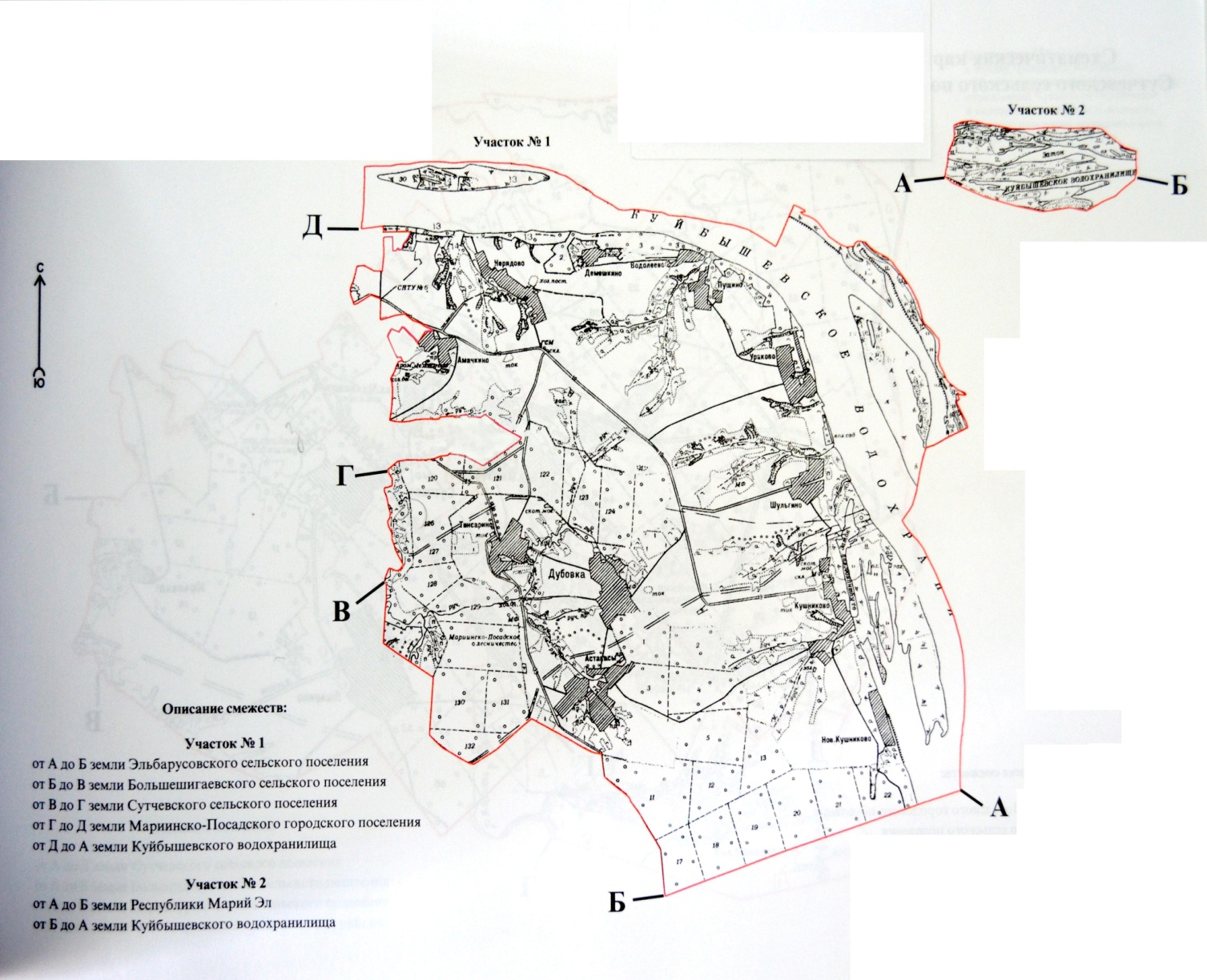 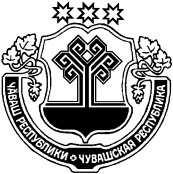 